الجمهورية الجزائرية الديمقراطية الشعبيةRépublique algérienne démocratique et populaireوزارة التعليم العالي والبحث العلميMinistère de l'Enseignement Supérieur et de la Recherche Scientifique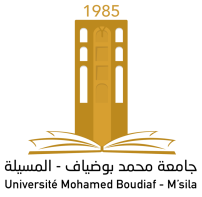 جامعة محمد بوضياف –المسيلة-كلية العلوم الاقتصادية والتجارية وعلوم التسييرنيابة العمادة لما بعد التدرج والبحث العلمي والعلاقات الخارجيةالطالب:  .…………..القسم: ………………عنوان الأطروحة: …………………………………أبحاث مستودع GOOGLE SCHOLAR  للجامعة الموظفة في أطروحة الدكتوراه التاريخ:…/…./…..التوقيع مع البصمةالرقماسم ولقب الباحثعنوان البحث (أطروحة/مقال/مذكرة)الصفحة01020304050607080910